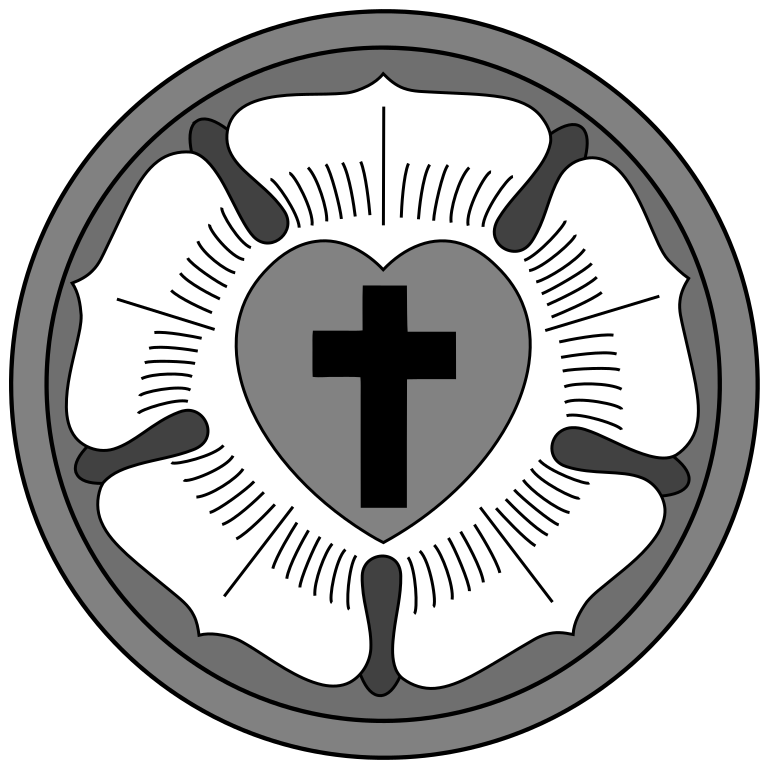 The THIRTEENTH SUNDayAFTER PentecostTRINITY EVANGELICAL LUTHERAN CHURCH  |  Saline, Michigan August 19/22, 2021WELCOME TO WORSHIPThank you for joining us in God’s house today! We cordially ask that our Guests sign one of the guestbooks located at either the front or back entryways, or fill out a “Let’s Get Acquainted” card located in the hymnal pew rack and place it in the collection plate. THANK OFFERING:   Members of Trinity give their offering as an expression of love and thankfulness to the Lord and to help support the Lord’s work in our community and around the world.  Visitors need not feel obligated to participate in this offering which supports our ministry.Restrooms are located at the back of the upper level (the annex), and in the basement (down the back stairs of the sanctuary or annex). Handicap access is available, please ask an usher for assistance.Young Families / Toddler Bags – We are GLAD YOU BROUGHT YOUR CHILDREN to our worship service.  Jesus said: “Let the little children come to me and do not hinder them, for the kingdom of God belongs to such as these.”  We know that having little children in church can be a challenge, but DO NOT WORRY about it.  Many of your fellow worshippers have been in your shoes and are just happy you brought your children with you.  For your convenience, we have reserved the back rows of seating for parents with small children. These areas provide more flexibility for your family, as well as, easy access to move downstairs if necessary. A closed-circuit TV system allows families to continue participating in the service while downstairs. Pre-school toddler bags and children’s bulletins are available for their enjoyment. Ask an usher for one to use during the service and please return the toddler bag afterwards.THE COMMON SERVICE	(Christian Worship, page 15)THE OPENING HYMN							          CW #169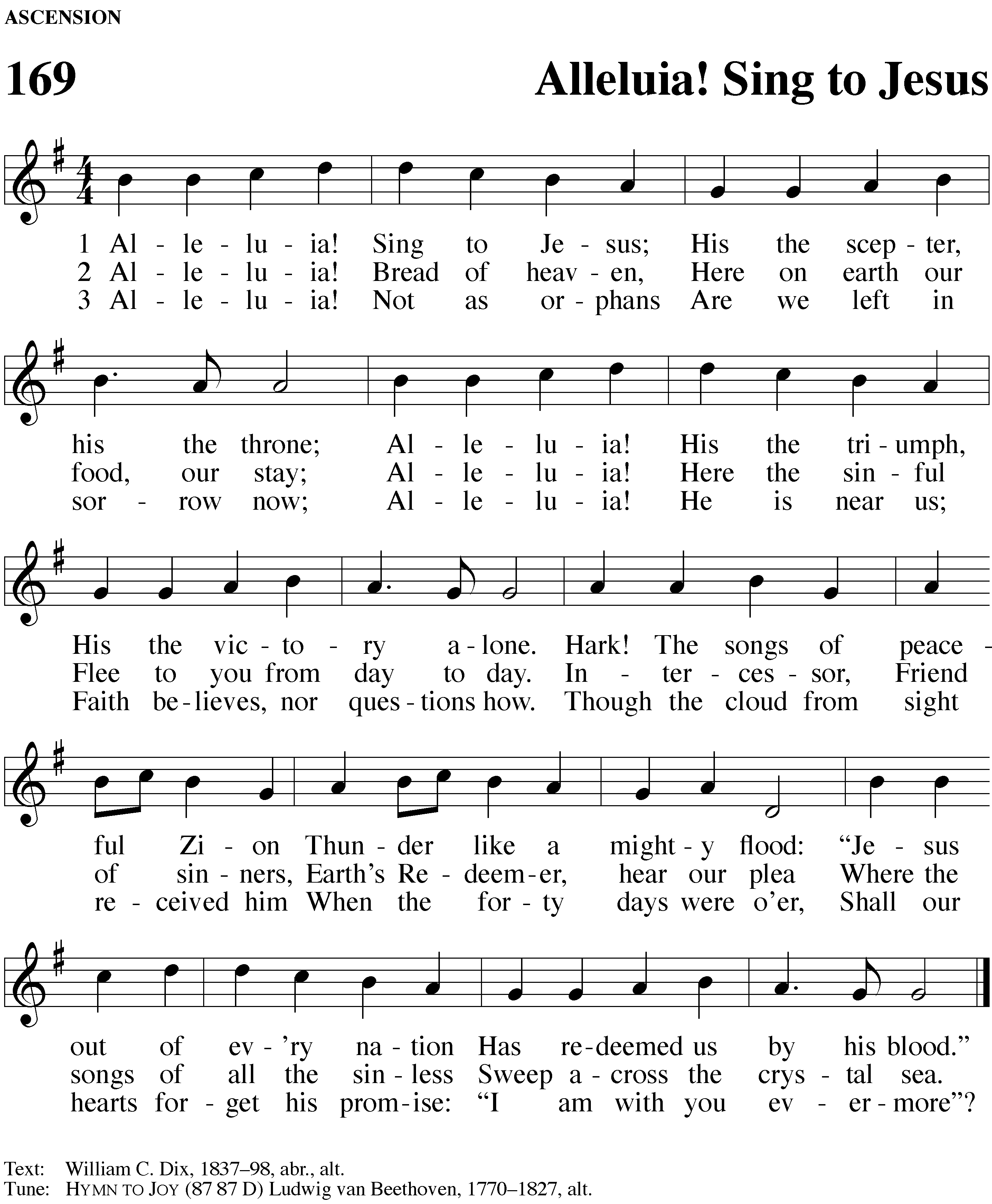 PLEASE Stand, IF YOU ARE ABLEinvocationM:	In the name of the Father and of the ☩ Son and of the Holy Spirit.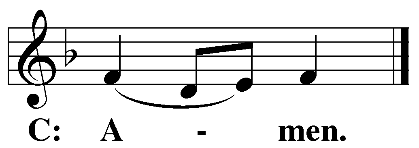 Confession AND ABSOLUTIONM:	Beloved in the Lord: let us draw near with a true heart and confess our sins to God our Father, asking him in the name of our Lord Jesus Christ to grant us forgiveness.C:	Holy and merciful Father, I confess that I am by nature sinful and that I have disobeyed you in my thoughts, words, and actions. I have done what is evil and failed to do what is good. For this I deserve your punishment both now and in eternity. But I am truly sorry for my sins, and trusting in my Savior Jesus Christ, I pray: Lord, have mercy on me, a sinner.kYRIE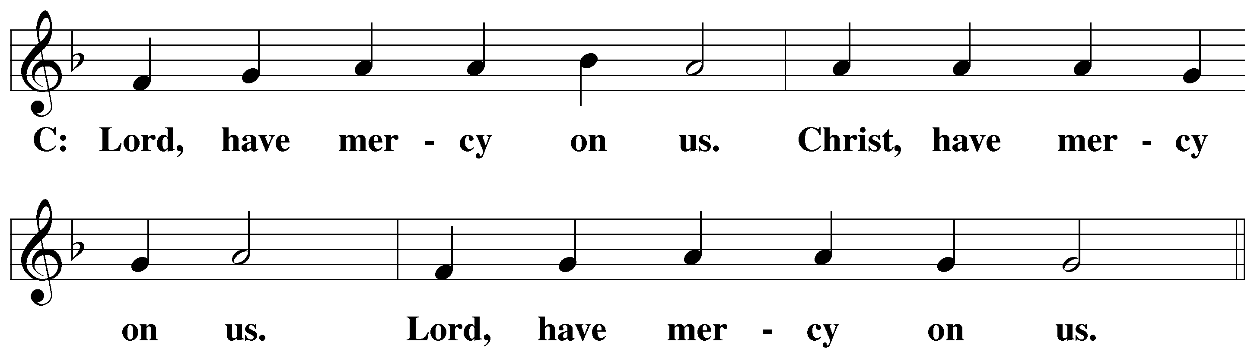 M:	God, our heavenly Father, has been merciful to us and has given his only Son to be the atoning sacrifice for our sins. Therefore, as a called servant of Christ and by his authority, I forgive you all your sins in the name of the Father and of the Son (+) and of the Holy Spirit.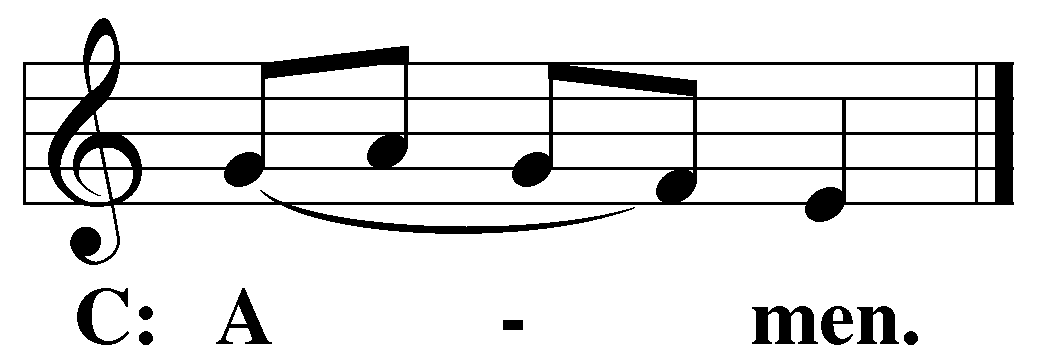 PRAYER AND PRAISEM:	In the peace of forgiveness, let us praise the Lord.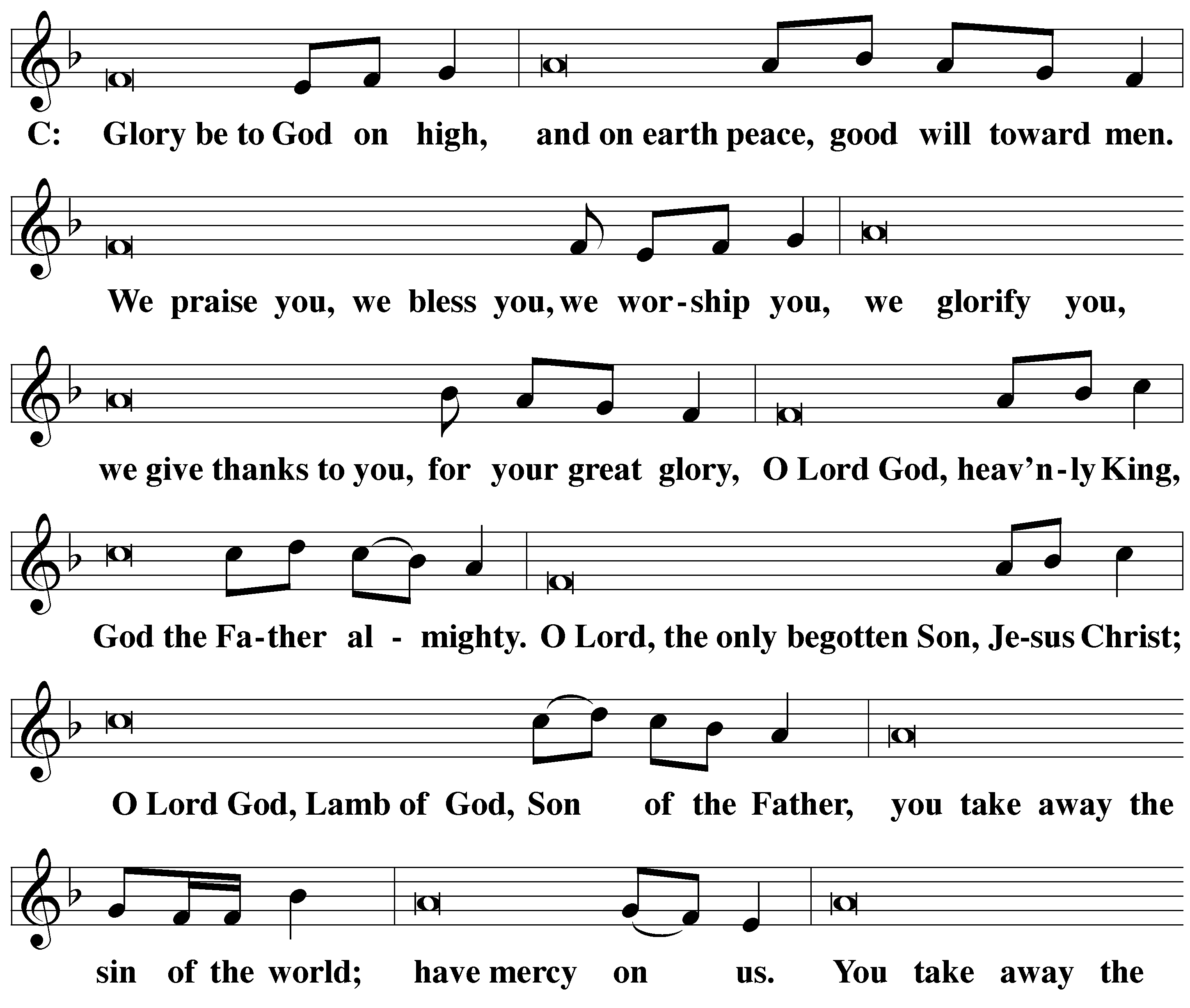 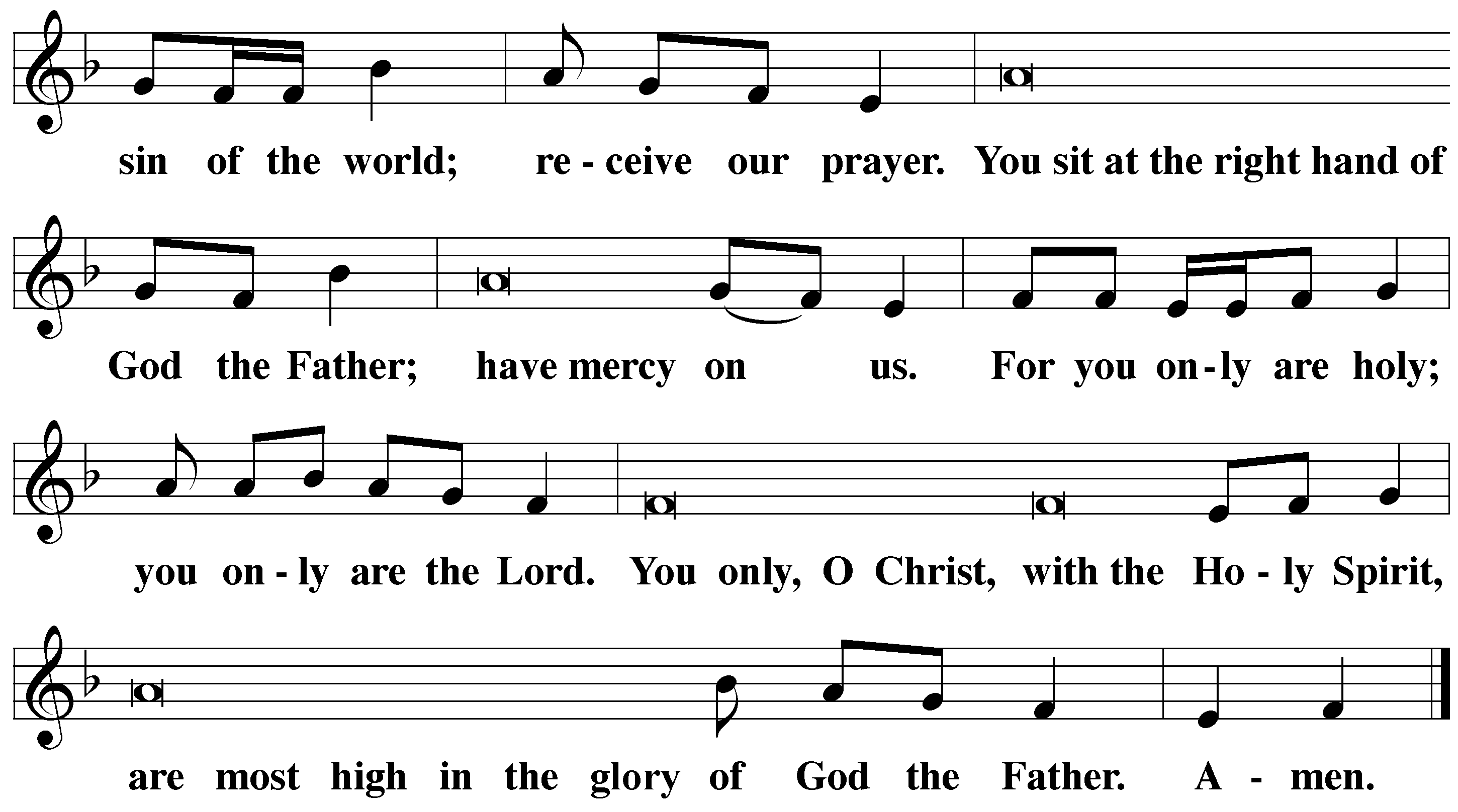 PRAYER OF THE DAYM:	The Lord be with you.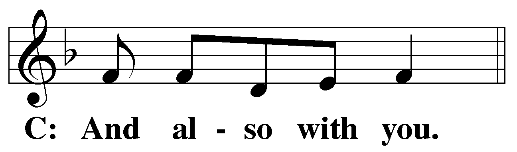 M:	Let us pray.THE MINISTER SAYS THE PRAYER OF THE DAY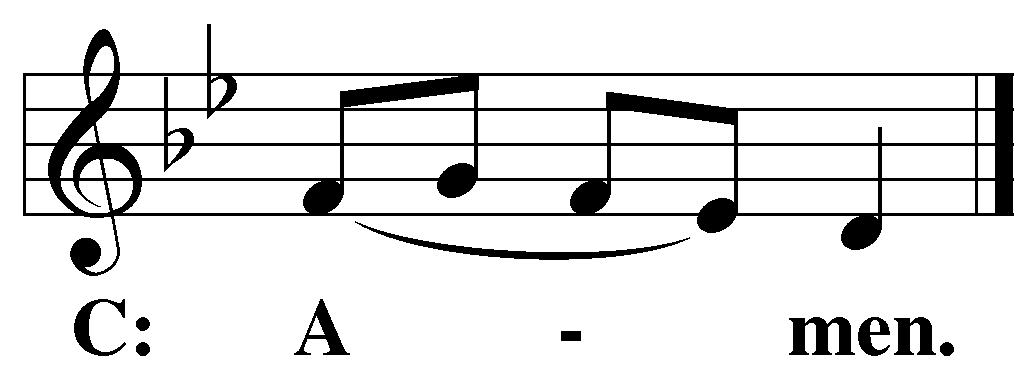 BE SEATEDThe WordTHE FIRST LESSON 	Proverbs 9:1-6
1 Wisdom has built her house.
She has carved out her seven pillars.
2 She has prepared her meat.
She has mixed her wine.
She has already set her table.
3 She has sent out her servant girls.
She calls from the highest point in the city,
4 “Whoever is naïve, let him turn in here.”
To someone who lacks sense she says,
5 “Come, eat my food,
and drink the wine that I have mixed.
6 Abandon your naïve ways and live.
Travel the road to understanding.”PSALM OF THE DAY	Psalm 1, page 64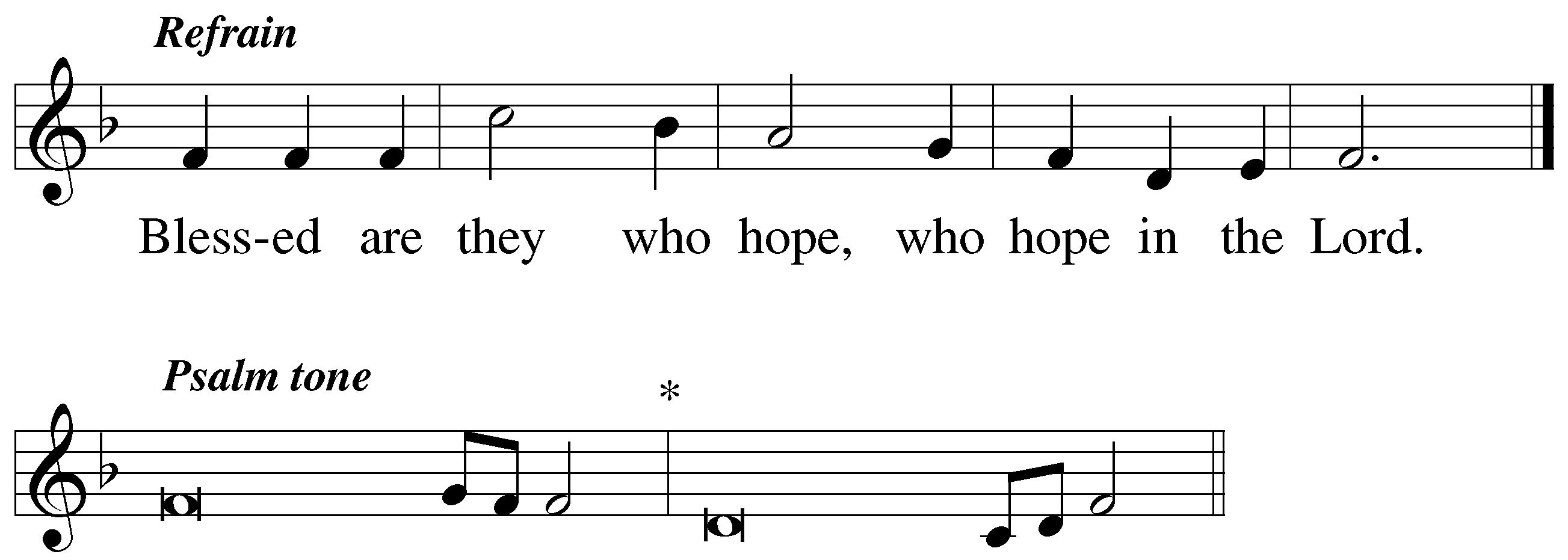 RefrainBlessed is the manwho does not walk in the counsel of the wicked*or stand in the way of sinners.But his delight is in the law of the LORD,*and on his law he meditates day and night.He is like a tree planted by streams of water,which yields its fruit in season*and whose leaf does not wither.Whatever he does prospers.RefrainTherefore the wicked will not stand in the judgment,*nor sinners in the assembly of the righteous.For the LORD watches over the way of the righteous,*but the way of the wicked will perish.Glory be to the Father and to the Son*and to the Holy Spirit,as it was in the beginning,*is now, and will be forever. Amen.RefrainRefrain Tune: Robert J. Thompson. © 1986 GIA Publications, Inc., Chicago, IL, www.giamusic.com. All rights reserved. Used by permission.THE SECOND LESSON 	Ephesians 5:15-2015 Consider carefully, then, how you walk, not as unwise people, but as wise people. 16 Make the most of your time, because the days are evil. 17 For this reason, do not be foolish, but understand what the will of the Lord is. 18 And do not get drunk on wine, which causes you to lose control. Instead, be filled with the Spirit 19 by speaking to one another with psalms, hymns, and spiritual songs (singing and making music with your hearts to the Lord), 20 by always giving thanks for everything to God the Father, in the name of our Lord Jesus Christ.Verse of the day 	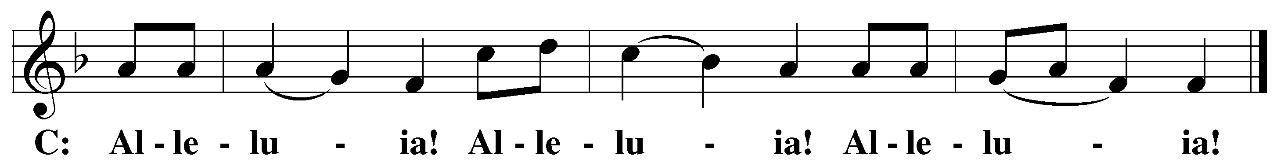 PLEASE Stand, IF YOU ARE ABLETHE gospel LESSON 	John 6:51-58M:    The Gospel according to St. John chapter 6:51-58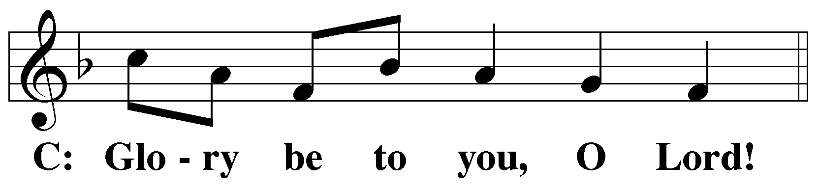 51 I am the living bread which came down from heaven. If anyone eats this bread, he will live forever. The bread that I will give for the life of the world is my flesh.”52 At that, the Jews argued among themselves, “How can this man give us his flesh to eat?”53 So Jesus said to them, “Amen, Amen, I tell you: Unless you eat the flesh of the Son of Man and drink his blood, you do not have life in yourselves. 54 The one who eats my flesh and drinks my blood has eternal life, and I will raise him up on the Last Day. 55 For my flesh is real food, and my blood is real drink. 56 The one who eats my flesh and drinks my blood remains in me, and I in him. 57 Just as the living Father sent me and I live because of the Father, so the one who feeds on me will live because of me. 58 This is the bread that came down from heaven, not like your fathers ate and died. The one who eats this bread will live forever.”M:	This is the Gospel of the Lord.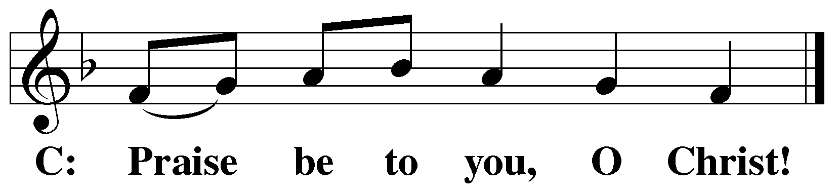 tHE APOSTLES’ CREEDI believe in God, the Father almighty,maker of heaven and earth.I believe in Jesus Christ, his only Son, our Lord,who was conceived by the Holy Spirit,born of the virgin Mary,suffered under Pontius Pilate,was crucified, died, and was buried.He descended into hell.	The third day he rose again from the dead.He ascended into heavenand is seated at the right hand of God the Father almighty. From there he will come to judge the living and the dead.	I believe in the Holy Spirit,the holy Christian Church, the communion of saints,the forgiveness of sins,the resurrection of the body,and the life everlasting. Amen.PLEASE BE SEATEDSERMON HYMN	CW #361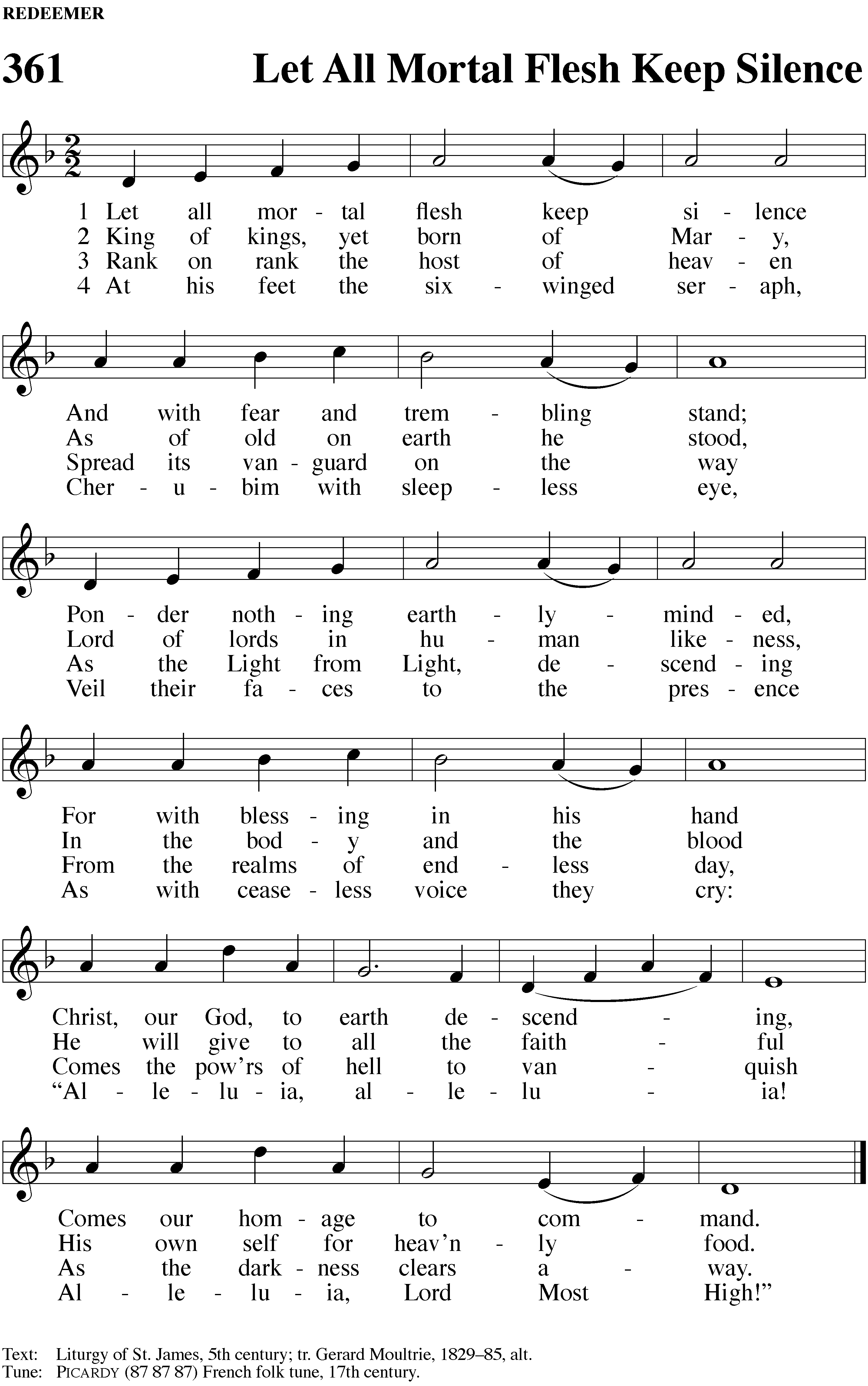 SERMON	John 6:51-58 “A Healthy Diet of Jesus” PLEASE STAND, IF YOU ARE ABLEAFTER THE SERMON, THE CONGREGATION SINGSCreate in me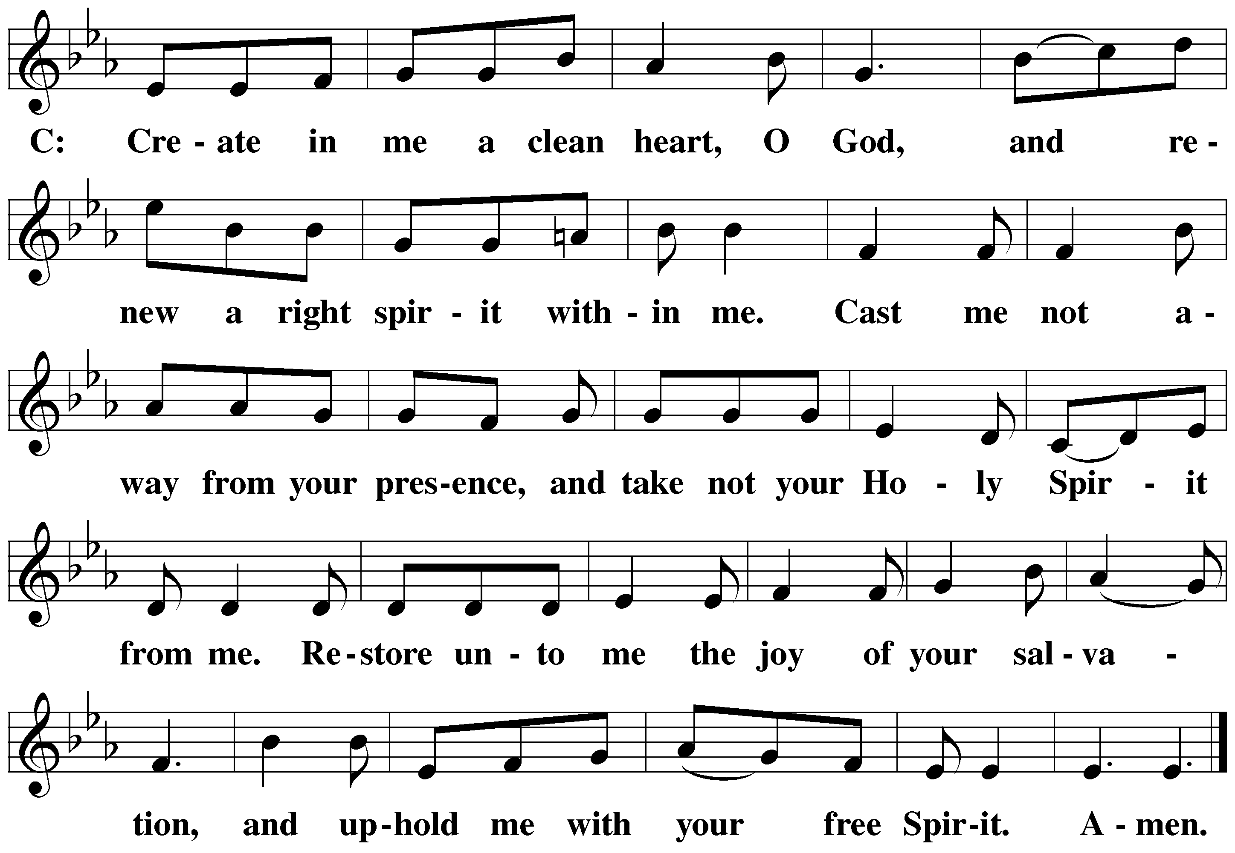 PRAYERO Lord, our God, you are wise and powerful, good and gracious. Your mercies are new every morning. Each day you open your hand and provide for the needs of your children on earth.We praise you for every grace and blessing.Strengthen your Church in all the world. Let your comforting message of salvation in Christ Jesus be proclaimed to troubled souls everywhere.Use our ministries and offerings to extend your healing and your hope.We bring you our requests for the various structures of our society. Bless our national, state, and local governments.Grant us civil servants who are worthy of honor and respect.Grant prosperity to our businesses and industries. Give employers a sense of fairness toward their workers, and employees a feeling of joy and pride in their workmanship.Help us find satisfaction in all work well done.Invigorate the schools of our land. Give success to every effort that helps students read, think, and communicate in ways that will promote an informed and responsible citizenry. Arouse curious minds to discover the wonders of your created order.Give us teachers and students who pursue excellence.Strengthen the families of our country. Give fathers and mothers a renewed commitment to be good parents. Give children and young people the wisdom to regard their parents as your representatives.Lead us to love one another as you have loved us.Special prayers and intercessions may follow.Hear us, Lord, as we bring you our private petitions.Silent prayer.Gracious Father, we pray boldly as Jesus taught, with the confidence that you will hear and with the faith that you will respond for our welfare.  And we also join in our Lord’s Prayer:Our Father, who art in heaven, hallowed be thy name, thy kingdom come, thy will be done on earth as it is in heaven. Give us this day our daily bread; and forgive us our trespasses, as we forgive those who trespass against us; and lead us not into temptation, but deliver us from evil. For thine is the kingdom and the power and the glory forever and ever. Amen.PLEASE BE SEATEDHYMN	CWS #283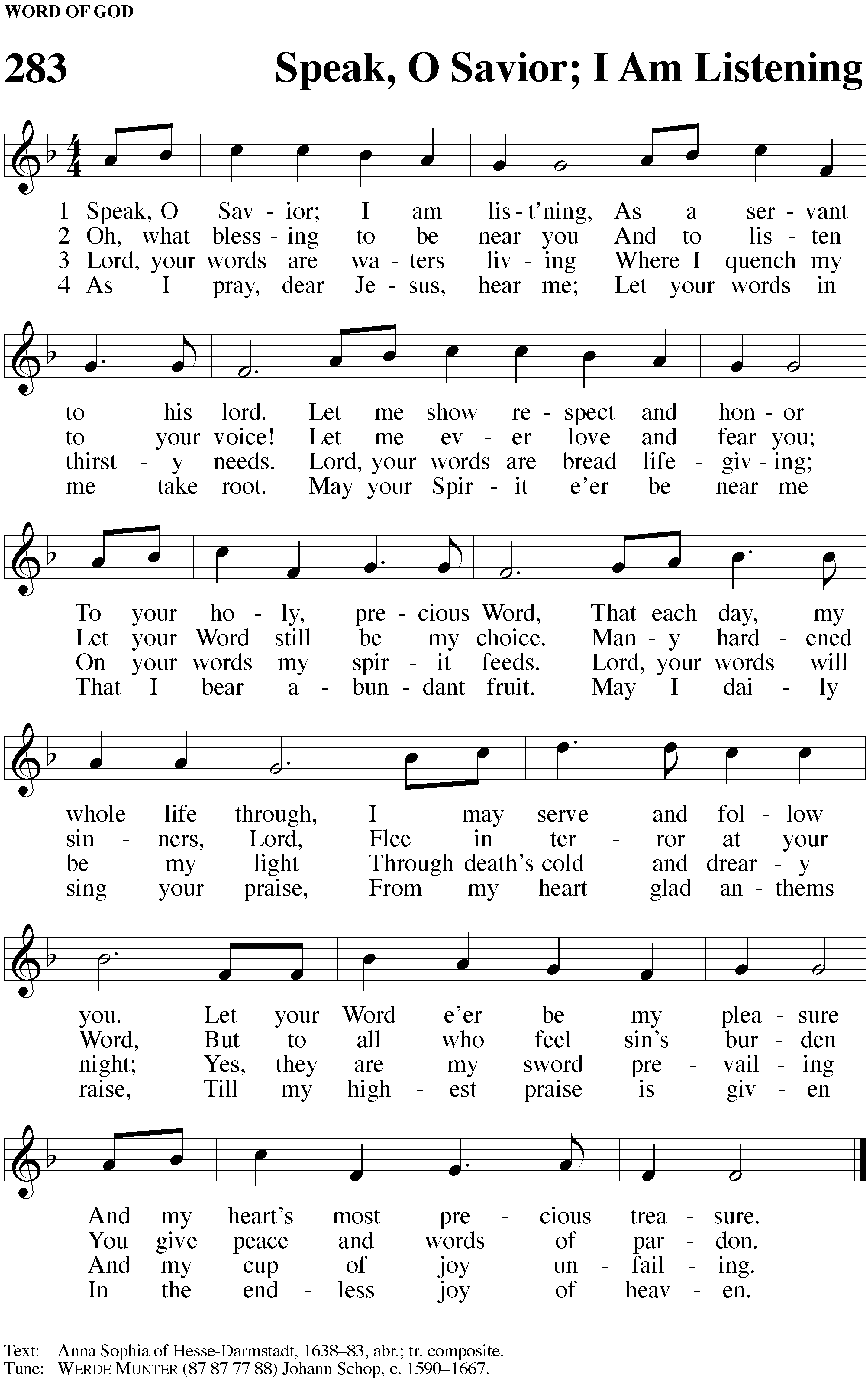 PLEASE STAND, IF YOU ARE ABLE M:	Blessed Lord, you have given us your Holy Scriptures for our learning.  May we so hear them, read, learn, and take them to heart, that being strengthened and comforted by your holy Word, we may cling to the blessed hope of everlasting life, through Jesus Christ, our Lord, who lives and reigns with you and the Holy Spirit, one God, now and forever.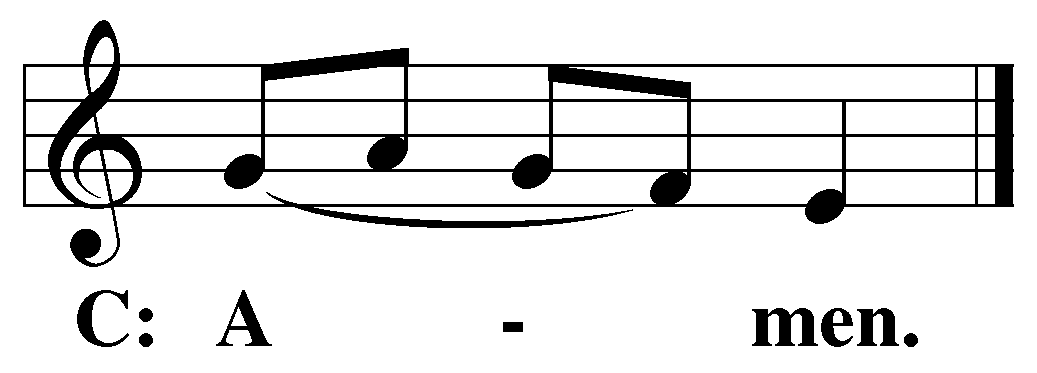 M:		The Lord bless you and keep you.The Lord make his face shine on you and be gracious to you.	The Lord look on you with favor and (+) give you peace.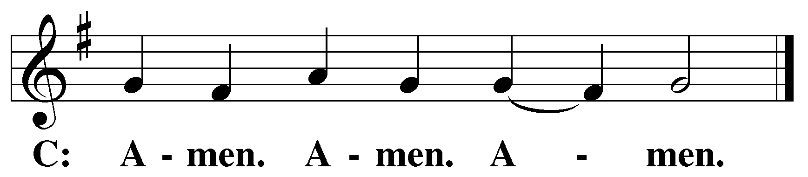 BE SEATEDCLOSING HYMN	CW #616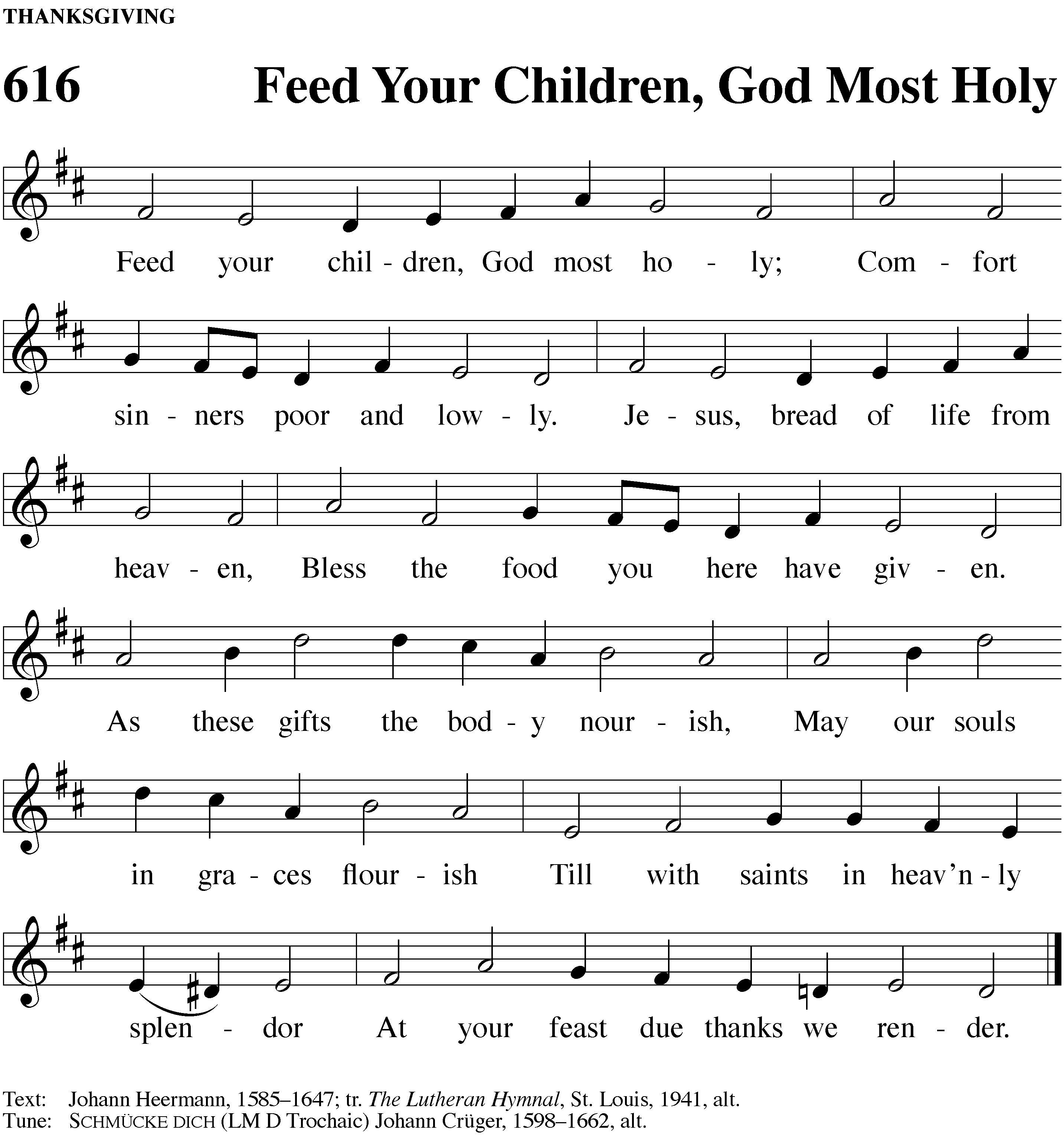 Serving In WorshipOfficiant	Pastor NatsisOrganist	Marcia Marion AcklingDeacons	(Thursday) Dave Frey and Duane Mason	(8:30) Jim Tice and Ed Wheeler	 (11:00) Robert Niethammer and Jeff NeuburgerAltar Guild	Scott and Marcia Marion AcklingVideographer	Ann LatowskiWords and Music: All rights reserved.  Reprinted/Podcast/Streamed with permission under ONE LICENSE #A-727703 and CCLI #1151741/CSPL126093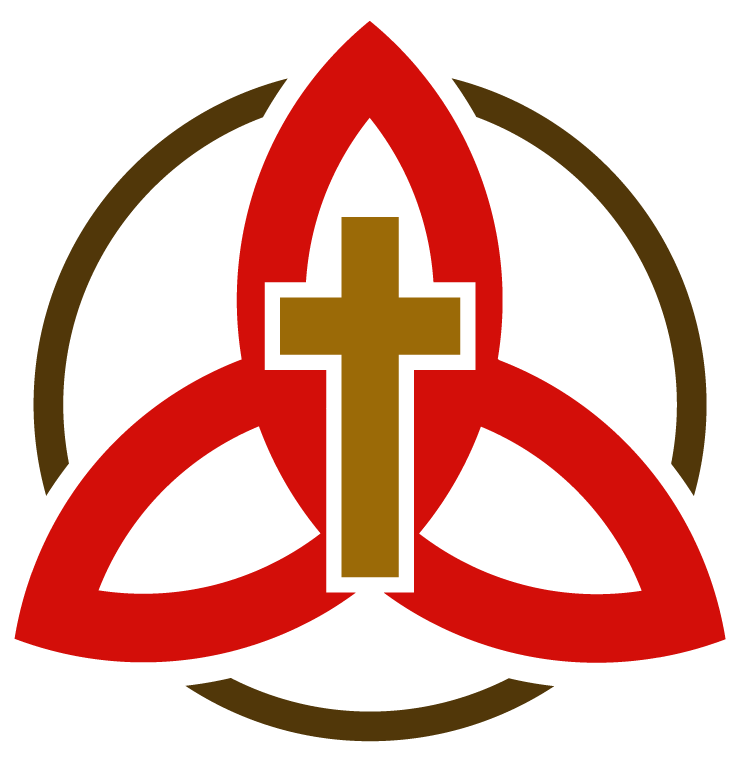 